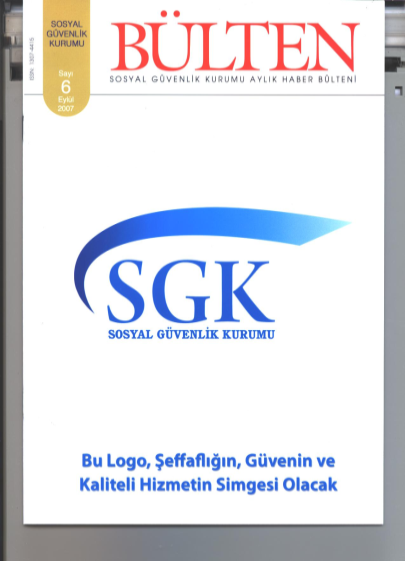 SOSYAL GÜVENLİK KURUMU BAŞKANLIĞIATAMA BAŞVURU FORMUSOSYAL GÜVENLİK KURUMU BAŞKANLIĞIATAMA BAŞVURU FORMUSOSYAL GÜVENLİK KURUMU BAŞKANLIĞIATAMA BAŞVURU FORMUSOSYAL GÜVENLİK KURUMU BAŞKANLIĞIATAMA BAŞVURU FORMUSOSYAL GÜVENLİK KURUMU BAŞKANLIĞIATAMA BAŞVURU FORMUKİMLİK VE İLETİŞİM BİLGİLERİKİMLİK VE İLETİŞİM BİLGİLERİKİMLİK VE İLETİŞİM BİLGİLERİKİMLİK VE İLETİŞİM BİLGİLERİKİMLİK VE İLETİŞİM BİLGİLERİT.C. KİMLİK NOADI SOYADITEBLİGAT ADRESİCEP TELEFONUEV TELEFONUE-POSTA ADRESİSAĞLIK, ADLİ SİCİL VE ASKERLİK DURUMU BEYANISAĞLIK, ADLİ SİCİL VE ASKERLİK DURUMU BEYANISAĞLIK, ADLİ SİCİL VE ASKERLİK DURUMU BEYANISAĞLIK, ADLİ SİCİL VE ASKERLİK DURUMU BEYANISAĞLIK, ADLİ SİCİL VE ASKERLİK DURUMU BEYANIAtanacak olduğum unvanda görevimi yapmama engel bir sağlık sorunumAtanacak olduğum unvanda görevimi yapmama engel bir sağlık sorunumAtanacak olduğum unvanda görevimi yapmama engel bir sağlık sorunumYokVarAçıklama:Sürekli İşçi olarak atanmama engel adli sicil kaydımSürekli İşçi olarak atanmama engel adli sicil kaydımSürekli İşçi olarak atanmama engel adli sicil kaydımYokVarAçıklama:Askerlik durumum.YaptımTecilliMuafAskerdeAskerlik durumum.Belgelendirilmesi gerekmektedir.Belgelendirilmesi gerekmektedir.Belgelendirilmesi gerekmektedir.Muhtemel Terhis TarihiAskerlik durumum.Belgelendirilmesi gerekmektedir.Belgelendirilmesi gerekmektedir.Belgelendirilmesi gerekmektedir.…  / …  / ……SOSYAL GÜVENLİK KURUMU BAŞKANLIĞINA(Personel Daire Başkanlığı)İşbu form tarafımdan eksiksiz ve doğru bir şekilde doldurulmuş olup, atamam sırasında ya da sonrasında beyanlarımda ve ekte sunmuş olduğum belgelerde gerçeğe aykırılık tespit edilmesi durumunda doğacak her türlü hukuki sonucu kabul eder, atamamın yapılması hususunda,Gereğini arz ederim.    … /  …  /20…Adı Soyadı :İmza           :SOSYAL GÜVENLİK KURUMU BAŞKANLIĞINA(Personel Daire Başkanlığı)İşbu form tarafımdan eksiksiz ve doğru bir şekilde doldurulmuş olup, atamam sırasında ya da sonrasında beyanlarımda ve ekte sunmuş olduğum belgelerde gerçeğe aykırılık tespit edilmesi durumunda doğacak her türlü hukuki sonucu kabul eder, atamamın yapılması hususunda,Gereğini arz ederim.    … /  …  /20…Adı Soyadı :İmza           :SOSYAL GÜVENLİK KURUMU BAŞKANLIĞINA(Personel Daire Başkanlığı)İşbu form tarafımdan eksiksiz ve doğru bir şekilde doldurulmuş olup, atamam sırasında ya da sonrasında beyanlarımda ve ekte sunmuş olduğum belgelerde gerçeğe aykırılık tespit edilmesi durumunda doğacak her türlü hukuki sonucu kabul eder, atamamın yapılması hususunda,Gereğini arz ederim.    … /  …  /20…Adı Soyadı :İmza           :SOSYAL GÜVENLİK KURUMU BAŞKANLIĞINA(Personel Daire Başkanlığı)İşbu form tarafımdan eksiksiz ve doğru bir şekilde doldurulmuş olup, atamam sırasında ya da sonrasında beyanlarımda ve ekte sunmuş olduğum belgelerde gerçeğe aykırılık tespit edilmesi durumunda doğacak her türlü hukuki sonucu kabul eder, atamamın yapılması hususunda,Gereğini arz ederim.    … /  …  /20…Adı Soyadı :İmza           :SOSYAL GÜVENLİK KURUMU BAŞKANLIĞINA(Personel Daire Başkanlığı)İşbu form tarafımdan eksiksiz ve doğru bir şekilde doldurulmuş olup, atamam sırasında ya da sonrasında beyanlarımda ve ekte sunmuş olduğum belgelerde gerçeğe aykırılık tespit edilmesi durumunda doğacak her türlü hukuki sonucu kabul eder, atamamın yapılması hususunda,Gereğini arz ederim.    … /  …  /20…Adı Soyadı :İmza           :